Definition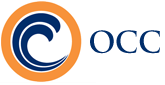 Suppose that a random sample of size n is obtained from a population in which each individual either does or does not have a certain characteristic. The sample proportion, denoted  (read “p-hat”), is given bywhere x is the number of individuals in the sample with the specified characteristic. The sample proportion, , is a statistic that estimates the population proportion, p. Sampling Distribution of  For a simple random sample of size n with a population proportion p,The mean of the sampling distribution of  is . The standard deviation of the sampling distribution of  is .The shape of the sampling distribution of  is approximately normal provided np(1 – p) ≥ 10.Note:    We also require that the sampled values must be independent of each other; that is, one outcomecannot 	affect the success or failure of any other outcome. So, when sampling from finite populations, this means that the sample size can be no more than 5% of the population size (n ≤ 0.05N). The z-Score of a Sample Proportionor equivalently, from the sampling distribution of  above,Since  and .  Exercises:1)	Describe the sampling distribution of , if N = 25,000, n = 300, p = 0.7. First, check that the shape of the sampling distribution of  is approximately normal by verifying that np(1 – p) ≥ 10.So, since , then  is approximately normal.Next, check that the sampled values are independent of each other by showing n ≤ 0.05N.So, since , then the sampled values are independent of each other.The mean is . The standard deviation is Thus,  is approximately normally distributed with mean  and .2)	A simple random sample of size n = 200 is obtained from a population whose size is N = 25,000 and whose population proportion with a specified characteristic is p = 0.65.		a)	Describe the sampling distribution of .Thus,  is approximately normally distributed.	Thus, the sampled values are independent of each other.The mean is . The standard deviation is Thus,  is approximately normally distributed with mean  and .		b)	Find ?		c)	Find ?  Extra Practice and Exercises with Answers:3)	Credit Cards.  According to creditcard.com, 29% of adults do not own a credit card.	a)   		Suppose a random sample of 500 adults is asked, “Do you own a credit card?” Describe the 			sampling distribution of , the proportion of adults who do not own a credit card.Thus,  is approximately normally distributed.	Thus, the sampled values are independent of each other.The mean is . The standard deviation is Thus,  is approximately normally distributed with mean  and .	b)   	What is the probability that in a random sample of 500 adults more than 30% do not own 			a credit card?	c)		What is the probability that in a random sample of 500 adults between 25% and 30% do 			not own a credit card?	d)   	Would it be unusual for a random sample of 500 adults to result in 125 or fewer who do 			not own a credit card? Why?		Yes, it is unusual, since 0.0244 < 5%.